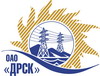 Открытое акционерное общество«Дальневосточная распределительная сетевая  компания»ПРОТОКОЛ ПЕРЕТОРЖКИПРЕДМЕТ ЗАКУПКИ: право заключения Договора на поставку: «Седельный тягач УРАЛ повышенной проходимости» 2 ед. для филиалов ОАО «ДРСК» «Амурские электрические сети», «Электрические сети ЕАО»;Закупка № 1640 лот № 4 , Раздел 2.2.2Плановая стоимость: 6 813 559,30 рублей без  учета НДС.ПРИСУТСТВОВАЛИ: два члена постоянно действующей Закупочной комиссии 2-го уровня. ВОПРОСЫ ЗАСЕДАНИЯ ЗАКУПОЧНОЙ КОМИССИИ:Процедура переторжки была проведена в г. Благовещенск, ул. Шевченко 28, каб. 244Дата и время начала процедуры переторжки с предложениями участников:15:00 22.08.2013г.В ходе проведения переторжки изъявили желание участвовать оба участника , а именно: ООО «УралазТехноЦентр» г. Красноярск, ЗАО «Уральская марка» г. ЧелябинскДля наглядности ранжировка предложений сведена в таблицу:РЕШИЛИ:Утвердить протокол переторжки№ 427/4-МТПиРг. Благовещенск«22» августа 2013г.№п/пНаименование Участника закупки и его адрес Общая цена заявки до переторжки, руб. без НДСОбщая цена заявки после переторжки, руб. без НДСООО «УралазТехноЦентр» г. Красноярск6 632 203,396 567 796,61ЗАО «Уральская марка» г. Челябинск 6 705 254,246 525 423,73Ответственный секретарь________________________О.А. Моторина